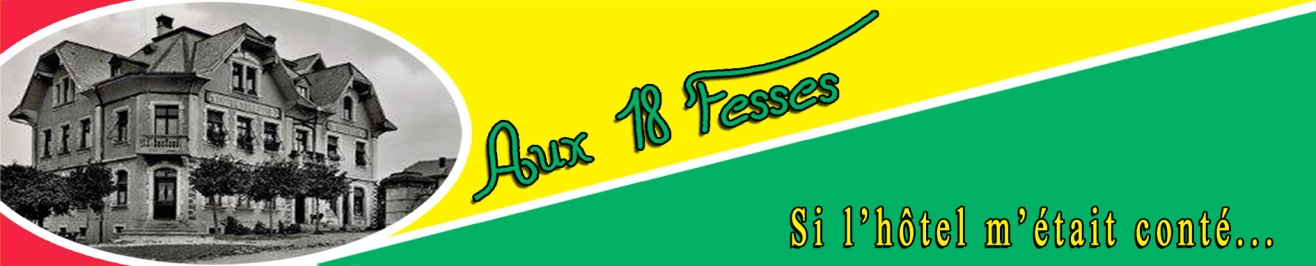 Adresses de retour : Comité d’organisation du théâtre des 18 fessesSur les Cras 52873 Saulcyadministration@saulcy.chB. Raiffeisen Région Delémont    Théâtre 18 Fesses *IBAN CH 89 8000 2000 0133 8639 0 BVR sur demandeJe, soussigné (e), insère une annonce dans le carnet de fête du théâtre des 18 Fesses de Saulcy :O 	      1 page de couverture	à    CHF 	    500.--O	1 page entière en couleur	à    CHF	350.—O	1/ 2 page en couleur	à    CHF	200.—O	¼ page en couleur	à    CHF	120.—O	1/8 page en couleur	à    CHF	60.—O  	1 bâche publicitaire 7/9 représentations	à   CHF	150.—O	Don anonyme                 O	Don nominatif cité sur une liste	O		Logo donné au vendeurO		Logo envoyé par e-mail à lwermeille@gmail.com en format jpget  souhaite  acquitter le  montant de CHF _______O 	au moyen d’un bulletin de versement (sur demande) ou par versement bancaire, voir  ci-dessus*O	en argent comptantAdresse _____________________________________________________________________	_______________________________________________________________Pour la société, nom		Signature de l’acheteur :____________________					________________________-------------------------------------------------------------------------------------------------------------------------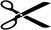      Copie pour le client :                   e-mail pour l’envoi jpg : lwermeille@gmail.com 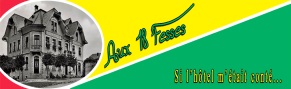 Nom ____________________	Prénom ________________________Annonce carnet de fête : ________________________________________________________		Le Comité d’organisation            vous   remercie pour votre annonce           En cas de paiement comptant Montant :			La Fanfare l’Amitié vousPour acquit, le                                                                                                     Signature du vendeur :                                             _____________________          